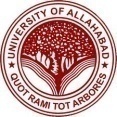 UNIVERSITY OF ALLAHABAD(Established by Act (2005) of Parliament)Application Form for Guest Faculty(PLEASE FILL THE FORM IN CAPITAL LETTERS USING COMPUTER ONLY)SCORE SHEET FOR GUEST FACULTY ONLYPost applied for                                                             : GUEST FACULTYDepartment/Centre/Institute                                         : Post applied for                                                             : GUEST FACULTYDepartment/Centre/Institute                                         : Post applied for                                                             : GUEST FACULTYDepartment/Centre/Institute                                         : Post applied for                                                             : GUEST FACULTYDepartment/Centre/Institute                                         : Post applied for                                                             : GUEST FACULTYDepartment/Centre/Institute                                         : Post applied for                                                             : GUEST FACULTYDepartment/Centre/Institute                                         : Post applied for                                                             : GUEST FACULTYDepartment/Centre/Institute                                         : Post applied for                                                             : GUEST FACULTYDepartment/Centre/Institute                                         : Post applied for                                                             : GUEST FACULTYDepartment/Centre/Institute                                         : Post applied for                                                             : GUEST FACULTYDepartment/Centre/Institute                                         : Post applied for                                                             : GUEST FACULTYDepartment/Centre/Institute                                         : Post applied for                                                             : GUEST FACULTYDepartment/Centre/Institute                                         : Post applied for                                                             : GUEST FACULTYDepartment/Centre/Institute                                         : Post applied for                                                             : GUEST FACULTYDepartment/Centre/Institute                                         : (For office use only)Registration Number________No. of Enclosures Claimed ________Attached________                                        (Signature)(For office use only)Registration Number________No. of Enclosures Claimed ________Attached________                                        (Signature)(For office use only)Registration Number________No. of Enclosures Claimed ________Attached________                                        (Signature)(For office use only)Registration Number________No. of Enclosures Claimed ________Attached________                                        (Signature)(For office use only)Registration Number________No. of Enclosures Claimed ________Attached________                                        (Signature)University of AllahabadWebsite: www.allduniv.ac.inAdvertisement No. UoA/GF/ 01/2018University of AllahabadWebsite: www.allduniv.ac.inAdvertisement No. UoA/GF/ 01/2018University of AllahabadWebsite: www.allduniv.ac.inAdvertisement No. UoA/GF/ 01/2018University of AllahabadWebsite: www.allduniv.ac.inAdvertisement No. UoA/GF/ 01/2018University of AllahabadWebsite: www.allduniv.ac.inAdvertisement No. UoA/GF/ 01/2018University of AllahabadWebsite: www.allduniv.ac.inAdvertisement No. UoA/GF/ 01/2018University of AllahabadWebsite: www.allduniv.ac.inAdvertisement No. UoA/GF/ 01/2018Personal Information (Please fill the all information in capital letters using computer only)Personal Information (Please fill the all information in capital letters using computer only)Personal Information (Please fill the all information in capital letters using computer only)Personal Information (Please fill the all information in capital letters using computer only)Personal Information (Please fill the all information in capital letters using computer only)Personal Information (Please fill the all information in capital letters using computer only)Personal Information (Please fill the all information in capital letters using computer only)Personal Information (Please fill the all information in capital letters using computer only)Personal Information (Please fill the all information in capital letters using computer only)Personal Information (Please fill the all information in capital letters using computer only)Personal Information (Please fill the all information in capital letters using computer only)Personal Information (Please fill the all information in capital letters using computer only)Personal Information (Please fill the all information in capital letters using computer only)Personal Information (Please fill the all information in capital letters using computer only)i)Name:Name:ii)Father’s Name:Father’s Name:iii)Mother’s Name:Mother’s Name:iv)Date of Birth(DD/MM/YYYY)Date of Birth(DD/MM/YYYY)v)Community/ Category(Please strike out whichever options are not applicable)Community/ Category(Please strike out whichever options are not applicable)Community/ Category(Please strike out whichever options are not applicable)  SC/ST/SEBC/Other categories give details ______________________  S. No. of proof enclosed ______________  SC/ST/SEBC/Other categories give details ______________________  S. No. of proof enclosed ______________  SC/ST/SEBC/Other categories give details ______________________  S. No. of proof enclosed ______________  SC/ST/SEBC/Other categories give details ______________________  S. No. of proof enclosed ______________  SC/ST/SEBC/Other categories give details ______________________  S. No. of proof enclosed ______________  SC/ST/SEBC/Other categories give details ______________________  S. No. of proof enclosed ______________  SC/ST/SEBC/Other categories give details ______________________  S. No. of proof enclosed ______________  SC/ST/SEBC/Other categories give details ______________________  S. No. of proof enclosed ______________  SC/ST/SEBC/Other categories give details ______________________  S. No. of proof enclosed ______________  SC/ST/SEBC/Other categories give details ______________________  S. No. of proof enclosed ______________vi)Marital status:Marital status:Marital status:a. Married / Unmarried/ Divorced / Name of spouse __________________a. Married / Unmarried/ Divorced / Name of spouse __________________a. Married / Unmarried/ Divorced / Name of spouse __________________a. Married / Unmarried/ Divorced / Name of spouse __________________a. Married / Unmarried/ Divorced / Name of spouse __________________a. Married / Unmarried/ Divorced / Name of spouse __________________a. Married / Unmarried/ Divorced / Name of spouse __________________a. Married / Unmarried/ Divorced / Name of spouse __________________a. Married / Unmarried/ Divorced / Name of spouse __________________a. Married / Unmarried/ Divorced / Name of spouse __________________vii)If Persons with Disability(PwD), indicate the relevant particulars If Persons with Disability(PwD), indicate the relevant particulars If Persons with Disability(PwD), indicate the relevant particulars If Persons with Disability(PwD), indicate the relevant particulars If Persons with Disability(PwD), indicate the relevant particulars Yes/ NoYes/ NoYes/ NoPercentage of disabilityPercentage of disabilityPercentage of disabilityPercentage of disabilityS. No. of proof of enclosurea)Visually Handicapped (VH) : Visually Handicapped (VH) : Visually Handicapped (VH) : Visually Handicapped (VH) : Visually Handicapped (VH) : b)Orthopedically Handicapped (OH) :Orthopedically Handicapped (OH) :Orthopedically Handicapped (OH) :Orthopedically Handicapped (OH) :Orthopedically Handicapped (OH) :viii)Corresponding Address:Corresponding Address:Corresponding Address:Corresponding Address:Corresponding Address:Corresponding Address:Corresponding Address:Corresponding Address:Corresponding Address:Corresponding Address:Corresponding Address:Corresponding Address:Corresponding Address:a)Line1:b)Line 2:c)City:d)District:District:e)PIN:f)State :State :g)E. Mail IDh)Mobile No.Mobile No.ix)Permanent address:Permanent address:Permanent address:Permanent address:Permanent address:Permanent address:Permanent address:Permanent address:Permanent address:Permanent address:Permanent address:Permanent address:Permanent address:a)Line1:b)Line 2:c)City:d)District:District:District:e)PIN:f)State :State :State : Educational qualifications (Attach additional pages, if required) Educational qualifications (Attach additional pages, if required) Educational qualifications (Attach additional pages, if required) Educational qualifications (Attach additional pages, if required) Educational qualifications (Attach additional pages, if required) Educational qualifications (Attach additional pages, if required) Educational qualifications (Attach additional pages, if required) Educational qualifications (Attach additional pages, if required) Educational qualifications (Attach additional pages, if required) Educational qualifications (Attach additional pages, if required)Qualification Name of course Name of the Board/ University/Organization  Name of the Board/ University/Organization  Major Subjects studied Major Subjects studied Major Subjects studied Year of passing % of Marks (plz. indicate equivalent to CGPA)S. No. of proof of enclosureQualification (a)(b)(b)(c)(c)(c)(d)(e)(f)10th Class / equivalent 10+2/Higher Secondary equivalent Bachelor's degreeMaster's degreeB. Ed/BP.Ed/BPE(For Department of Education /Physical Education only)M. Ed/M.P.Ed/MPE(For Department of Education /Physical Education only)LLB -03 years (For Department of Law only)LLB-05 years(For Department of Law only)NET/ SLET/SET for lectureship, if anyRoll No.NET/ SLET/SET for lectureship, if anyM. Phil.Name of UniversityName of UniversitySubjectSubjectYearTitle of ThesisTitle of ThesisTitle of ThesisM. Phil.Ph. D./D.Phil.(Awarded/Submitted/Appearing)Research PublicationsResearch PublicationsResearch PublicationsResearch PublicationsResearch PublicationsResearch PublicationsResearch Publications(A) Published Research Papers in Journals (BEST 10 PUBLICATIONS ONLY)(A) Published Research Papers in Journals (BEST 10 PUBLICATIONS ONLY)(A) Published Research Papers in Journals (BEST 10 PUBLICATIONS ONLY)(A) Published Research Papers in Journals (BEST 10 PUBLICATIONS ONLY)(A) Published Research Papers in Journals (BEST 10 PUBLICATIONS ONLY)(A) Published Research Papers in Journals (BEST 10 PUBLICATIONS ONLY)(A) Published Research Papers in Journals (BEST 10 PUBLICATIONS ONLY)UGC Approved S. No of JournalTitle of Research Paper with Volume,Page No and year of PublicationName of JournalISSN/ISBN NoWhether you are the Sole/ first/ Principle/Corresponding/Supervisor/Mentor/Co-authorImpact factorS. No. of proof of enclosure(B) Publications other than Journal Articles(B) Publications other than Journal Articles(B) Publications other than Journal Articles(B) Publications other than Journal Articles(B) Publications other than Journal Articles(B) Publications other than Journal ArticlesBook publicationsBook publicationsBook publicationsBook publicationsBook publicationsBook publicationsTitle of Book and year of PublicationName of PublisherText/Reference Books Published byInternational Publisher/National Publisher/Local PublisherISSN/ISBN NoWhether you are the Sole/first/Principle/Corresponding/Supervisor/Mentor/Co-authorS. No. of proof of enclosureChapters in Book publicationChapters in Book publicationChapters in Book publicationChapters in Book publicationChapters in Book publicationChapters in Book publicationTitle of chapters in Book,  page No and year of PublicationName of book with Name of PublisherText/Reference Books Published byInternational Publisher/National Publisher/Local PublisherISSN/ISBN NoWhether you are the Sole/first/Principle/Corresponding/Supervisor/Mentor/Co-authorS. No. of proof of enclosureResearch ProjectResearch ProjectResearch ProjectResearch ProjectResearch ProjectTitleAgencyPeriod (In Month)Grant(Rs lakh)S. No. of proof of enclosureConsultancy Project Consultancy Project Consultancy Project Consultancy Project Consultancy Project TitleAgencyPeriod (In Month)Amount Mobilized (Rs lakh)S. No. of proof of enclosure Projects Outcome/Outputs Projects Outcome/Outputs Projects Outcome/Outputs Projects Outcome/Outputs Projects Outcome/Outputs Projects Outcome/OutputsTitle with Year Name of Agency  Type of Agency-International Bodies/ National Bodies/ Central Govt./State Govt./Local BodiesType –Patent/Technology transfer/Product/Process/Major Policy Document PreparedS. No./ Registration No.  S. No. of proof of enclosureFellowship/Awards Fellowship/Awards Fellowship/Awards Fellowship/Awards Fellowship/Awards Name of Fellowship/AwardAcademic body/Association Year International/National/State/University levelS. No. of proof of enclosurePaper presented in Conferences, Seminars, Workshops, SymposiaPaper presented in Conferences, Seminars, Workshops, SymposiaPaper presented in Conferences, Seminars, Workshops, SymposiaPaper presented in Conferences, Seminars, Workshops, SymposiaPaper presented in Conferences, Seminars, Workshops, SymposiaTitle of the Paper Presented Title of Conference / Seminar Name of Organization  Type: International/ National/State/ Regional/College or University levelS. No. of proof of enclosureChronological list of teaching/ Research experience (starting from current position/ employment)Chronological list of teaching/ Research experience (starting from current position/ employment)Chronological list of teaching/ Research experience (starting from current position/ employment)Chronological list of teaching/ Research experience (starting from current position/ employment)Chronological list of teaching/ Research experience (starting from current position/ employment)Chronological list of teaching/ Research experience (starting from current position/ employment)Chronological list of teaching/ Research experience (starting from current position/ employment)Chronological list of teaching/ Research experience (starting from current position/ employment)Designation Salary/Fellowship( Scale of pay & present Basic & AGP/Name of Department & OrganizationPeriod of ExperiencePeriod of ExperiencePeriod of ExperienceNature of work/ duties (Teaching/Research)S. No. of proof of enclosureDesignation Salary/Fellowship( Scale of pay & present Basic & AGP/Name of Department & OrganizationFrom dateTo date No. of months (As on date of advertisement)Nature of work/ duties (Teaching/Research)S. No. of proof of enclosure(a) (b)(c) (d)(e)(f)(g)(h)Names and complete postal addresses of 3 referees (The referee should be the last employers of the candidate or any other person having know-how of candidate's experience/ knowledge and should not be related to the applicant)Names and complete postal addresses of 3 referees (The referee should be the last employers of the candidate or any other person having know-how of candidate's experience/ knowledge and should not be related to the applicant)Names and complete postal addresses of 3 referees (The referee should be the last employers of the candidate or any other person having know-how of candidate's experience/ knowledge and should not be related to the applicant)Names and complete postal addresses of 3 referees (The referee should be the last employers of the candidate or any other person having know-how of candidate's experience/ knowledge and should not be related to the applicant)Reference DetailsReferee-1Referee-2Referee-3NameAddress Mobile No. :E. Mail. IDACADEMIC QUALIFICATION:(To be filled by Applicants)(To be filled by Applicants)(To be filled by Applicants)(To be filled by Applicants)(To be filled by Applicants)For Office use onlyBOARD/UNIVERSITYYEAR OF PASSINGDIVISION% OF MARKS/CGPASUBJECTSMARKS GIVENHIGH-SCHOOL10+2/HIGHER SECENDORY/EQUIVALENTBACHELOR'S DEGREEMASTER'S DEGREEM.PHIL (2 YEARS)PH.D./D.PHIL.NET/SLET/SETTOTAL  ACADEMIC SCORE:TOTAL  ACADEMIC SCORE:TOTAL  ACADEMIC SCORE:TOTAL  ACADEMIC SCORE:TOTAL  ACADEMIC SCORE:TOTAL  ACADEMIC SCORE:RESEARCH PUBLICATIONS (BEST 10 PUBLICATIONS ONLY)RESEARCH PUBLICATIONS (BEST 10 PUBLICATIONS ONLY)RESEARCH PUBLICATIONS (BEST 10 PUBLICATIONS ONLY)RESEARCH PUBLICATIONS (BEST 10 PUBLICATIONS ONLY)RESEARCH PUBLICATIONS (BEST 10 PUBLICATIONS ONLY)RESEARCH PUBLICATIONS (BEST 10 PUBLICATIONS ONLY)Refereed Journals As Notified By The UGCRefereed Journals As Notified By The UGCMax. Score Per PublicationNumber Of PublicationsMarks ClaimedMarks VerifiedNo Impact FactorSole Author2.50No Impact FactorFirst/Principal/Corresponding Author/ Supervisor/ Mentor1.75No Impact FactorCo-Author0.75Impact Factor <1Sole Author3.00Impact Factor <1First/Principal/Corresponding Author/Supervisor/Mentor2.10Impact Factor <1Co-Author0.90Impact Factor Between 1 And 2Sole Author3.50Impact Factor Between 1 And 2First/Principal/Corresponding Author/Supervisor/Mentor2.45Impact Factor Between 1 And 2Co-Author1.05Impact Factor Between 2 And 5Sole Author4.00Impact Factor Between 2 And 5First/Principal/Corresponding Author/Supervisor/Mentor2.80Impact Factor Between 2 And 5Co-Author1.20Impact Factor Between 5 And 10Sole Author4.50Impact Factor Between 5 And 10First/Principal/Corresponding Author/Supervisor/Mentor3.15Impact Factor Between 5 And 10Co-Author1.35Impact Factor > 10Sole Author5.00Impact Factor > 10First/Principal/Corresponding Author/Supervisor/Mentor3.50Impact Factor > 10Co-Author1.50TOTAL:TOTAL:TOTAL:Other Reputed Journals as Notified by the UGC (Please leave this table blank if You don't have any Research Paper(s)Max. Score Per PublicationNumber of PublicationsMarks ClaimedMarks VerifiedSole Author1.00First/Principal/Corresponding Author/Supervisor/Mentor0.70Co-Author0.30TOTAL:TOTAL:Publications Other than Journal Articles (Books/Chapters in Books from/based on M.Phil/Ph.D Work Or in Related Areas Only) Best 5 Only Publications Other than Journal Articles (Books/Chapters in Books from/based on M.Phil/Ph.D Work Or in Related Areas Only) Best 5 Only Publications Other than Journal Articles (Books/Chapters in Books from/based on M.Phil/Ph.D Work Or in Related Areas Only) Best 5 Only Max. Score Per PublicationNumber of PublicationsMarks ClaimedMarks VerifiedText/Reference, Books Published by International Publishers, with ISBN/ISSN Number As Approved By The UniversityText/Reference, Books Published by International Publishers, with ISBN/ISSN Number As Approved By The UniversitySole Author3.00Text/Reference, Books Published by International Publishers, with ISBN/ISSN Number As Approved By The UniversityText/Reference, Books Published by International Publishers, with ISBN/ISSN Number As Approved By The UniversityFirst/Principal/Corresponding Author/Supervisor/Mentor2.10Text/Reference, Books Published by International Publishers, with ISBN/ISSN Number As Approved By The UniversityText/Reference, Books Published by International Publishers, with ISBN/ISSN Number As Approved By The UniversityCo-Author0.90Subject Books, Published by National Level Publishers, with ISBN/ISSN Number Or State / Central Govt. Publications As Approved By The UniversitySubject Books, Published by National Level Publishers, with ISBN/ISSN Number Or State / Central Govt. Publications As Approved By The UniversitySole Author2.00Subject Books, Published by National Level Publishers, with ISBN/ISSN Number Or State / Central Govt. Publications As Approved By The UniversitySubject Books, Published by National Level Publishers, with ISBN/ISSN Number Or State / Central Govt. Publications As Approved By The UniversityFirst/Principal/Corresponding Author/Supervisor/Mentor1.40Subject Books, Published by National Level Publishers, with ISBN/ISSN Number Or State / Central Govt. Publications As Approved By The UniversitySubject Books, Published by National Level Publishers, with ISBN/ISSN Number Or State / Central Govt. Publications As Approved By The UniversityCo-Author0.60Subject Books, Published By Other Local Publishers, With ISBN/ISSN Number As Approved By The UniversitySubject Books, Published By Other Local Publishers, With ISBN/ISSN Number As Approved By The UniversitySole Author1.50Subject Books, Published By Other Local Publishers, With ISBN/ISSN Number As Approved By The UniversitySubject Books, Published By Other Local Publishers, With ISBN/ISSN Number As Approved By The UniversityFirst/Principal/Corresponding Author/Supervisor/Mentor1.05Subject Books, Published By Other Local Publishers, With ISBN/ISSN Number As Approved By The UniversitySubject Books, Published By Other Local Publishers, With ISBN/ISSN Number As Approved By The UniversityCo-Author0.45Chapters In Books, Published By National And International Level Publishers, With ISBN/ISSN Number As Approved By The UniversityInter-National LevelSole Author1.00Chapters In Books, Published By National And International Level Publishers, With ISBN/ISSN Number As Approved By The UniversityInter-National LevelFirst/Principal/Corresponding Author/Supervisor/Mentor0.70Chapters In Books, Published By National And International Level Publishers, With ISBN/ISSN Number As Approved By The UniversityInter-National LevelCo-Author0.30Chapters In Books, Published By National And International Level Publishers, With ISBN/ISSN Number As Approved By The UniversityNational LevelSole Author0.50Chapters In Books, Published By National And International Level Publishers, With ISBN/ISSN Number As Approved By The UniversityNational LevelFirst/Principal/Corresponding Author/Supervisor/Mentor0.35Chapters In Books, Published By National And International Level Publishers, With ISBN/ISSN Number As Approved By The UniversityNational LevelCo-Author0.15TOTAL:TOTAL:TOTAL:TOTAL:RESEARCH PROJECTSRESEARCH PROJECTSRESEARCH PROJECTSRESEARCH PROJECTSRESEARCH PROJECTSFACULTY OF SCIENCES/ENGINEERING/AGRI./MEDICAL/ VETARINARY SCIENCESMax. Score Per ProjectNumber of ProjectMarks ClaimedMarks VerifiedGrants Above Rs. 30 Lakhs2.00Grants Above Rs. 5 Lakhs Less Than Rs. 30 Lakhs1.50Grants Above Rs.1 Lakh Less Than Rs. 5 Lakhs1.00TOTAL:RESEARCH PROJECTSRESEARCH PROJECTSRESEARCH PROJECTSRESEARCH PROJECTSRESEARCH PROJECTSFACULTY OF LANGUAGES/ HUMANITIES/ARTS/SOCIAL SCIENCES/ LIBRARY/PHYSICAL EDUCATION/MANAGEMENTMax. Score Per ProjectNumber of ProjectMarks ClaimedMarks VerifiedGrants Above Rs. 5 Lakhs2.00Grants Above Rs. 3 Lakhs Less Than Rs. 5 Lakhs1.50Grants Above Rs.1 Lakh Less Than Rs. 3 Lakhs1.00TOTAL:TOTAL:CONSULTANCY PROJECTSCONSULTANCY PROJECTSCONSULTANCY PROJECTSCONSULTANCY PROJECTSCONSULTANCY PROJECTSCONSULTANCY PROJECTSFACULTY OF SCIENCES/ENGINEERING/AGRI./MEDICAL/ VETARINARY SCIENCESFACULTY OF SCIENCES/ENGINEERING/AGRI./MEDICAL/ VETARINARY SCIENCESMax. Score Per ProjectNumber of ProjectMarks ClaimedMarks VerifiedAmounting Mobilized With A Minimum Of Rs. 10 Lakhs1.0 For Every 10 Lakhas   1.0 For Every 10 Lakhas   TOTAL: TOTAL: TOTAL: CONSULTANCY PROJECTSCONSULTANCY PROJECTSCONSULTANCY PROJECTSCONSULTANCY PROJECTSCONSULTANCY PROJECTSFACULTY OF LANGUAGES/ HUMANITIES/ARTS/SOCIAL SCIENCES/ LIBRARY/PHYSICAL EDUCATION/MANAGEMENTFACULTY OF LANGUAGES/ HUMANITIES/ARTS/SOCIAL SCIENCES/ LIBRARY/PHYSICAL EDUCATION/MANAGEMENTMax. Score Per ProjectNumber of ProjectMarks ClaimedMarks VerifiedAmounting Mobilized With A Minimum Of Rs. 2 Lakhs1.0 For Every 2 Lakhs  TOTAL:TOTAL:PROJECT OUTCOMES/OUTPUTSPROJECT OUTCOMES/OUTPUTSMax. Score Number of ProjectMarks ClaimedMarks VerifiedPATENT/TECHNOLOGY TRANSFER/PRODUCT/PROCESSInternational Bodies3.00PATENT/TECHNOLOGY TRANSFER/PRODUCT/PROCESSNational Bodies/Central Govt.2.00PATENT/TECHNOLOGY TRANSFER/PRODUCT/PROCESSState Govt.1.00PATENT/TECHNOLOGY TRANSFER/PRODUCT/PROCESSLocal Bodies0.50AWARDSMax. Score Number of ProjectMarks ClaimedMarks VerifiedInternational Awards From Academic Bodies1.50National Awards From Academic Bodies1.00State Awards From Academic Bodies0.50TOTAL:TOTAL:Paper presented in Conferences, Seminars, Workshops, Symposia (limited to a maximum of Ten [10] papers*)Paper presented in Conferences, Seminars, Workshops, Symposia (limited to a maximum of Ten [10] papers*)Paper presented in Conferences, Seminars, Workshops, Symposia (limited to a maximum of Ten [10] papers*)Paper presented in Conferences, Seminars, Workshops, Symposia (limited to a maximum of Ten [10] papers*)Paper presented in Conferences, Seminars, Workshops, Symposia (limited to a maximum of Ten [10] papers*)NATURE OF CONFERENCES/SEMINARS/WORKSHOPS/SYMPOSIAMax. Score Per PaperNumber of PapersMarks ClaimedMarks VerifiedInternational0.50National0.30College or University level0.20TOTAL:TOTAL:FOR OFFICE USE ONLYFOR OFFICE USE ONLYTOTAL ACADEMIC SCORE:TOTAL RESEARCH SCORE:GRAND TOTAL:DeclarationI, ________________________ son/ daughter of ________________________________ hereby declare that all the statements and entries made in this application are true, complete and correct to the best of my knowledge and belief. In the event of any information found false or incorrect or ineligibility being detected before or after the Selection Committee and Executive Council meetings, my candidature/ appointment may be cancelled by the University.         I have never been convicted or contemplated for any unlawful activity. Signature of the Applicant_________________________________*Name as signed (in BLOCK LETTER)Date : ______________________   *Application not signed by the candidate is liable to be rejected